Competition Management Seminar InfoCompetition Management Seminar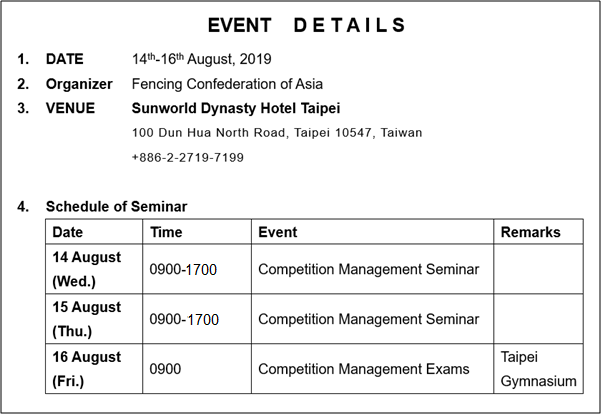 *Reminder:All fees including registration, accommodation, and transportation fees will be collected on the first day of each seminar/exam.The daily schedule has been finalized as follows:Day 1: A.M. Competition Management in General - Marilee P.M. D.T. Duties and Responsibilities - Abbas Day 2: Results Management (Fencing Time) (whole day) - Dan Berke Day 3: Asian Veterans Fencing Championships (shadowing)The examinee should bring their own laptop with them on Day 2 and Day 3. Kindly note that Fencing time doesn't have a Mac version so their computer should have Microsoft OS.